OFÍCIO/SJC Nº 0064/2020                                                                      Em 27 de fevereiro de 2020AoExcelentíssimo SenhorTENENTE SANTANAVereador e Presidente da Câmara Municipal de AraraquaraRua São Bento, 887 – Centro14801-300 - ARARAQUARA/SPSenhor Presidente:Nos termos da Lei Orgânica do Município de Araraquara, encaminhamos a Vossa Excelência, a fim de ser apreciado pelo nobre Poder Legislativo, o incluso Projeto de Lei que dispõe sobre a abertura de um crédito adicional suplementar, até o limite de R$ 750.000,00 (setecentos e cinquenta mil reais), e dá outras providências.  A abertura de crédito ora proposta objetiva possibilitar a execução orçamentária de recursos financeiros repassados pelo Fundo Nacional de Saúde (FNS) ao Fundo Municipal de Saúde (FMS), através de propostas de Programas Federais do Ministério da Saúde, quais sejam:a) Proposta nº 36000.286486/2019-00 (Portaria MS/GM nº 3.674, de 23 de dezembro de 2019):Ação: incremento temporário aos serviços de Atenção Básica em Saúde;Valor: R$ 500.000,00 (quinhentos mil reais);Proposta de Programa intermediada para liberação pelo Dep. Federal Carlos Zaratini (PT-SP);b) Proposta nº 36000.2738752/2019-00 (Portaria MS/GM nº 3.673, de 23 de dezembro de 2019):Ação: incremento temporário aos serviços de Atenção Básica em SaúdeValor: R$ 250.000,00 (duzentos e cinquenta mil reais);Proposta de Programa intermediada para liberação pelo Dep. Federal Capitão Augusto (PL-SP).Os recursos financeiros aludidos foram disponibilizado pelo FNS no dia 27 de dezembro de 2019, conforme pode ser observado na cópia do sistema de repasse anexada, ficando a disposição do FMS no dia 30 de dezembro de 2019 – e portanto, em decorrência da data, sem condições de serem executados, e dependendo de apreciação e aprovação da Câmara Municipal para tal intento.Em razão de tais aspectos, assim, funda-se a abertura do crédito ora proposto, que viabilizará a utilização dos recursos financeiros acima descritos. Assim, tendo em vista as finalidades a que o Projeto de Lei se destina, entendemos estar plenamente justificada a presente propositura que, por certo, irá merecer a aprovação desta Casa de Leis.Por julgarmos esta propositura como medida de urgência, solicitamos seja o presente Projeto de Lei apreciado dentro do menor prazo possível, nos termos do art. 80 da Lei Orgânica do Município de Araraquara.Valemo-nos do ensejo para renovar-lhe os protestos de estima e apreço.Atenciosamente, EDINHO SILVA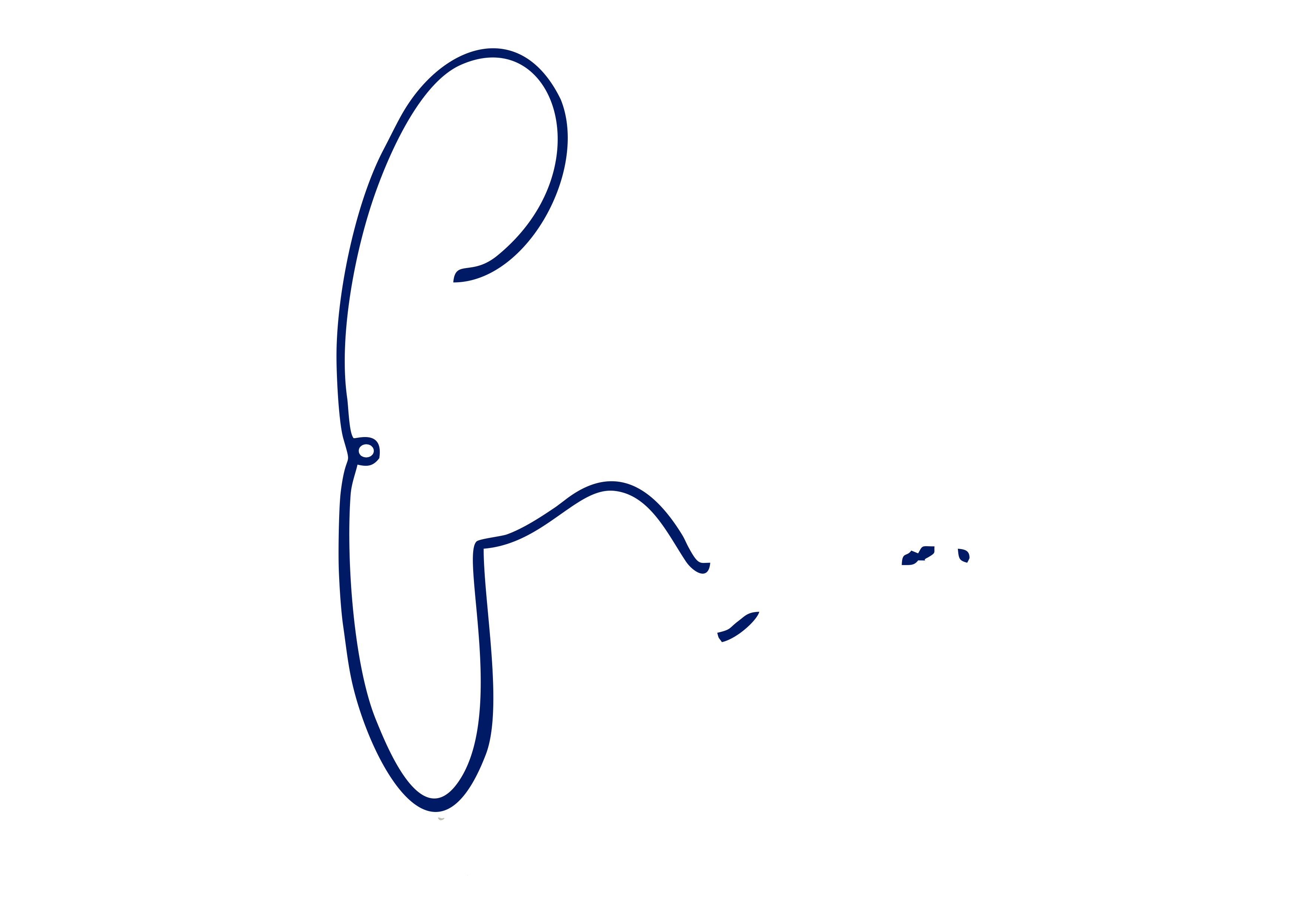 Prefeito MunicipalPROJETO DE LEI NºDispõe sobre a abertura de crédito adicional suplementar, e dá outras providências.Art. 1º Fica o Poder Executivo autorizado a abrir um crédito adicional suplementar, até o limite de R$ 750.000,00 (setecentos e cinquenta mil reais), para atender as despesas com a Atenção Básica em Saúde, conforme demonstrativo abaixo:Art. 2º O crédito autorizado no art. 1º desta lei será coberto por meio do superávit financeiro de recursos vinculados à saúde, apurado no exercício anterior, transferidos pelo Fundo Nacional de Saúde ao Fundo Municipal de Saúde em 27 de dezembro 2019, decorrentes das Propostas de Programa nº 36000.286486/2019-00 e nº 36000.2738752/2019-00, nos termos do inciso I do § 1º e do § 2º do art. 43 c.c. art. 73, todos da Lei Federal nº 4.320, de 17 de março de 1964.Art. 3º Fica incluso o presente crédito adicional suplementar na Lei nº 9.138, de 29 de novembro de 2017 (Plano Plurianual – PPA), na Lei nº 9.645, de 16 de julho de 2019 (Lei de Diretrizes Orçamentárias – LDO) e na Lei nº 9.844, de 17 de dezembro de 2019 (Lei Orçamentária Anual – LOA).Art. 4º Esta lei entra em vigor na data de sua publicação. PAÇO MUNICIPAL “PREFEITO RUBENS CRUZ”, 27 de fevereiro de 2020.EDINHO SILVAPrefeito Municipal02PODER EXECUTIVOPODER EXECUTIVOPODER EXECUTIVOPODER EXECUTIVO02.09SECRETARIA MUNICIPAL DE SAÚDESECRETARIA MUNICIPAL DE SAÚDESECRETARIA MUNICIPAL DE SAÚDESECRETARIA MUNICIPAL DE SAÚDE02.09.01FUNDO MUNICIPAL DE SAÚDEFUNDO MUNICIPAL DE SAÚDEFUNDO MUNICIPAL DE SAÚDEFUNDO MUNICIPAL DE SAÚDEFUNCIONAL PROGRAMÁTICAFUNCIONAL PROGRAMÁTICAFUNCIONAL PROGRAMÁTICAFUNCIONAL PROGRAMÁTICAFUNCIONAL PROGRAMÁTICA1010Saúde10.30110.301Atenção Básica10.301.007910.301.0079Saúde mais perto de você: Ampliando acesso e qualidade na Atenção Primária à Saúde10.301.0079.210.301.0079.2Atividade10.301.0079.2.17410.301.0079.2.174Manutenção das Atividades/Ações/Serviços de Atenção Primária em Saúde - APSR$750.000,00CATEGORIA ECONÔMICACATEGORIA ECONÔMICACATEGORIA ECONÔMICACATEGORIA ECONÔMICACATEGORIA ECONÔMICA3.3.90.39Outros Serviços de Terceiros Pessoa JurídicaOutros Serviços de Terceiros Pessoa JurídicaR$650.000,004.4.90.52Equipamentos e Materiais PermanentesEquipamentos e Materiais PermanentesR$100.000,00FONTE DE RECURSOFONTE DE RECURSO05 – Transferências e Convênios Federais - Vinculados05 – Transferências e Convênios Federais - Vinculados05 – Transferências e Convênios Federais - Vinculados